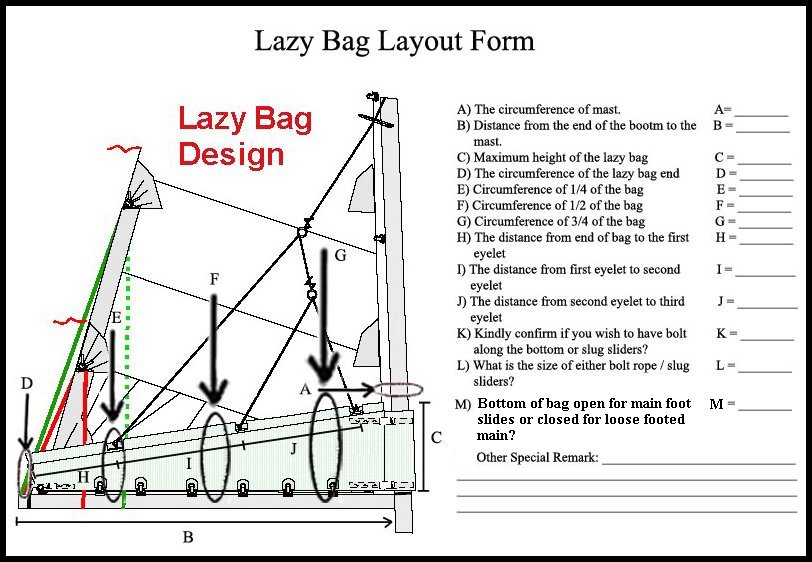  - Mainsail - 3000423 PascalM0Sail LayoutNot Yet PostedM1Tack Cut Back (Aft face of Mast to center of tack Pin - A)4 inchesHELP M2Tack Cut Up (Top of Boom to Center of tack Pin - B)2.5 inchesHELP M3Clew Cut Up (Top of Boom to Center of Tack Pin - X)3 inchesHELP M4Clew type (slug, outhaul car or ring with strap)Outhaul CarX: 2.5 inchesY: 3.25 inchesZ: 1 inchHELP M5Sunbrella clew cover for Furling MainsnaHELP M6Other OffsetsHELP M7HeadboardYesHELP M8Leech LineyesM9Foot LineNoM10Tack Ring Type#2 Tack Press Ring HELP M11Tack angleLuff Leech and FootHELP M12Jack LineNoHELP M13Mast Bend (Luff Round)StdHELP M14Fractional Rig (Yes, No)NoHELP M15Mast - Keel or Deck Stepped?Deck SteppedM16Number of Reefs3  ReefsHELP M17Intermediate Reefing Diamond Eyes (Yes or No)YesHELP M18Foot Reefing Grommets (next to boom)Yes HELP M19Reefing Ring TypeFloppy reefing ringsHELP M20Luff Length (Max Hoist - P)51’ 5’’  Max

(50.64ft Net Finished size day of Delivery)HELP M21Foot Length (Max Foot - E)17’ 2’’  Max  (16.90ft Net Finished size day of Delivery)HELP M22 Leech Length (straight line head to clew)53’ 5’’(52.61ft Net Finished size day of Delivery)HELP M23Bimini to Clear (yes or no)YESHELPM24Foot RoundSailmakerM25Aspect RatioSailmakerHELPM26Vessel Backstay Measurement22’HELP M27Luff Slides (Part Number)A009HELP M28Foot Slides (Part Number)LooseHELP M29Roach TypeCruiseHELP M30Roach Factor1.07HELP M31MGMSailmakerHELP M32MGUSailmakerHELP M33Batten Type (Partial or Full)4 partial HELP M34Include BattensYesM35Install Nylon Batten HoldersN/AHELP M36Intermediate SlidersN/AHELP M37Cloth Weight9.88M38Cut TypeCrossM39Sail AreaSailmakerM40CunninghamNoHELP M41TelltailsYesHELP M42Triple StitchYesM43Sail Logo and Color(red, blue or black)NoHELP M44Sail Logo ArtworkN/AM45Sail Numbers and ColorNoHELP M46Draft Stripe and Color(red, blue or black)Yes (BLUE)HELP M47Overhead Leech LineNoM48Specialty SailNoHELPM49Boom CoverNoHELPM50Lazy BagYesHELP - Lazy Bag -  ACircumference of Mast - including winches and Halyards to be covered3’BLength of Bag Mast to end of where you wish bag to end18’1’’CStack Height including headboad4’’10’DCircumerance of bag at clewECircumference at 1/4FCircumference at Half 1/2GCircumference at 3/4HClew to first lazy bag strapIH strap to I StrapJI Strap to strap closest to mastKFinish for Foot (sliders or bolt rope)Bolt ropeLBolt Rope OD or Slider Number13/16’’MBag closed entire length or bag open for mainsail slidersColorNavy BlueHELPTop Closes withzipper